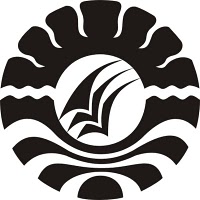 SKRIPSIPENGARUH MODEL PEMBELAJARAN PREDICT, OBSERVE, EXPLAIN TERHADAP KETERAMPILAN PROSES  SAINS SISWA KELAS V SD NEGERI GUNUNG SARI I KECAMATAN RAPPOCINIKOTA MAKASSARSUHARNIPROGRAM STUDI PENDIDIKAN GURU SEKOLAH DASARFAKULTAS ILMU PENDIDIKANUNIVERSITAS NEGERI MAKASSAR2017